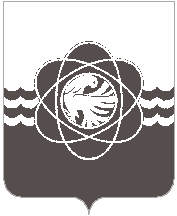 П О С Т А Н О В Л Е Н И Еот 31.12.2020 № 991Руководствуясь законами Смоленской области от 25.06.2003 № 28-з «Об административных правонарушениях на территории Смоленской области»,                  от 21.12.2017 № 160-з «О внесении изменений в областной закон «Об административных правонарушениях на территории Смоленской области»,                от 28.06.2018 № 69-з «О внесении изменений в отдельные областные законы»Администрация муниципального образования «город Десногорск» Смоленской области постановляет: 1. Внести в постановление Администрации муниципального образования «город Десногорск» Смоленской области от 06.08.2018 № 664 «Об утверждении перечня должностных лиц Администрации муниципального образования «город Десногорск» Смоленской области, уполномоченных составлять протоколы об административных правонарушениях» в приложение «Перечень должностных лиц Администрации муниципального образования «город Десногорск» Смоленской области, уполномоченных составлять протоколы об административных правонарушениях в соответствии с абзацем вторым части 2 статьи 42 закона Смоленской области от 25.06.2003 № 28-з «Об административных правонарушениях на территории Смоленской области»              (далее – областной закон)» следующее изменение:- в строке 3 цифры «17.4» заменить цифрами «17.5».2. Отделу информационных технологий и связи с общественностью                    (Н.В. Барханоева) разместить настоящее постановление на сайте Администрации муниципального образования «город Десногорск» Смоленской области в сети Интернет.3. Контроль исполнения настоящего постановления возложить на заместителя Главы муниципального образования по экономическим вопросам Ю.В. Голякову.Глава муниципального образования«город Десногорск» Смоленской области			                  А.Н. ШубинО внесении изменения в постановление Администрации муниципального образования «город Десногорск» Смоленской области от 06.08.2018 № 664 «Об утверждении перечня должностных лиц Администрации муниципального образования «город Десногорск» Смоленской области, уполномоченных составлять протоколы об административных правонарушениях»